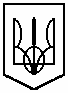 Комунальний   заклад   освіти«Спеціалізована   середня   загальноосвітня   школа  №142еколого-економічного   профілю»Дніпропетровської  міської   радиПротокол №2 засідання предметно-математичної комісії вчителів суспільно-гуманітарного профілю  8 листопада  2013 рокуПрисутні: 15 вчителівГолова: Скоробогатова О.А.Секретар: Касьяненко Н.В.Цілісне навчання школярів у світі сучасної наукової парадигми на уроках гуманітарного циклуПорядок денний1. Цілісне навчання школярів у світі сучасної наукової парадигми на уроках гуманітарного циклу 
2. Про результати впровадження особистісно-орієнтованого проекту:
«Учень. Людина. Громадянин» (Синенок І.П. )
«Самостійна робота  учнів на уроках історії» (Іллічова  Н.Б.)
Слухали:Керівника ПМК Скоробогатову, яка розповіла про двосторонній характер навчання та його цілісність.Вчителя української мови Біліченко С.П., яка розповіла про цілісне навчання школярів у світі сучасної наукової парадигми на уроках гуманітарного циклу через  впровадження методу проектів.Вчителя історії та художньої культури Іллічову Н.Б., яка розповіла про поліхудожнє виховання учнів 9 класу на уроках художньої культури а токож підвела підсумки результату впровадження особистісно-орієнтованого проекту «Самостійна робота  учнів на уроках історії»  Вчителя історії Синєнок І.П., яка звітувалась про впровадження  особистісно-орієнтованого проекту «Учень. Людина. Громадянин»Ухвалили:Впроваджувати та поширювати в роботі метод проектів як один з методів цілісного навчання школярів у світі сучасної наукової парадигми на уроках гуманітарного циклу та розвитку гармонійно досконалої особистості;Збагачувати емоційно-естетичного досвід учнів, формувати культуру почуттів, пробудження особистісно-позитивного ставлення до мистецьких цінностей на уроках гуманітарного циклу;Формувати в учнів світоглядні орієнтації і компетенції у царині художньої культури, виховувати потреби в творчій реалізації і духовному самовдосконаленні в процесі опанування цінностями української та зарубіжної культури;Застосовувати яскраві приклади, матеріали періодичної преси, відшуковувати можливості для самостійної роботи учнів.Затвердити результати впровадження особистісно-орієнтованого проекту вчителів Синенок І.П. та Іллічової  Н.Б.              Голова:                                                          О.А.Скоробогатова               Секретар:                                                       Н.В. Касьяненко 
